4.Příloha č.4                                                                                         V3Pravidla pro podávání a vyřizování stížností na kvalitu nebo způsob poskytování služby v Pečovatelské službě Příbor(alternativní podoba)Jste – li nespokojen, trápíte se, přejete-li si změnu nebo máte-li nějaký nápad, budeme rádi, když se nám svěříte 
a my Vám budeme moci vyjít vstříc. Podněty, připomínky a stížnosti nám můžete sdělit Vy, Vaši rodinní příslušníci, přátelé, pracovník, kterému se svěříte nebo kdokoli jiný.    Podněty, připomínky a stížnosti nám můžete sdělit ústně, telefonicky, napsáním dopisu, zapsáním a vhozením 
do schránky důvěry.Stížnost vyřizuje nejbližší nadřízený pracovníka, na kterého je stížnost podána, v případě podnětů, připomínek 
a stížností týkajících se provozně organizačních záležitostí, vedoucí zařízení.Přejete-li si, může být k projednání stížnosti přizván také Váš zástupce.Stížnost bude vyřízena do 28 dnů, ve výjimečných případech do 56 dnů.O vyřešení podnětů a připomínek budete vyrozuměn ústně, o vyřešení stížností budete vyrozuměn rovněž písemně.                V případě nespokojenosti s vyřízením stížnosti se můžete obrátit na ředitelku, správní nebo dozorčí radu střediska nebo správní radu Diakonie ČCE.Dále se můžete obrátit na Ministerstvo práce a sociálních věcí, Veřejného ochránce práv, Český helsinský výbor nebo Občanskou poradnu Nový Jičín (kontaktní místo Příbor).Za Vaše podněty, připomínky a stížnosti jsme rádi, neboť nám pomohou posílit naše slabší místa a zvýšit Vaši spokojenost. 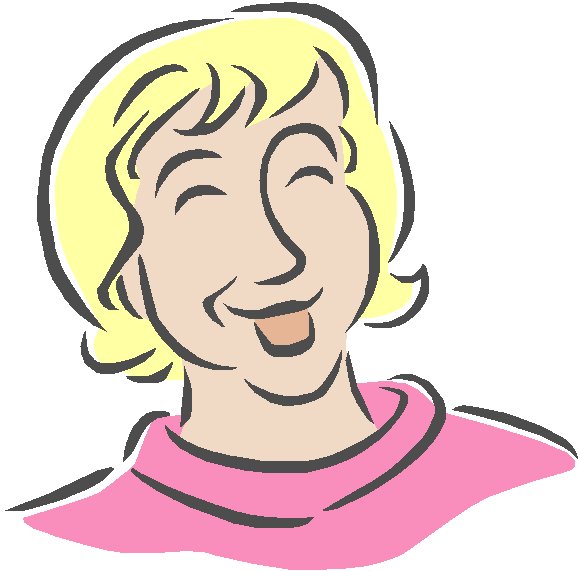 